SAVE  THE  DATE!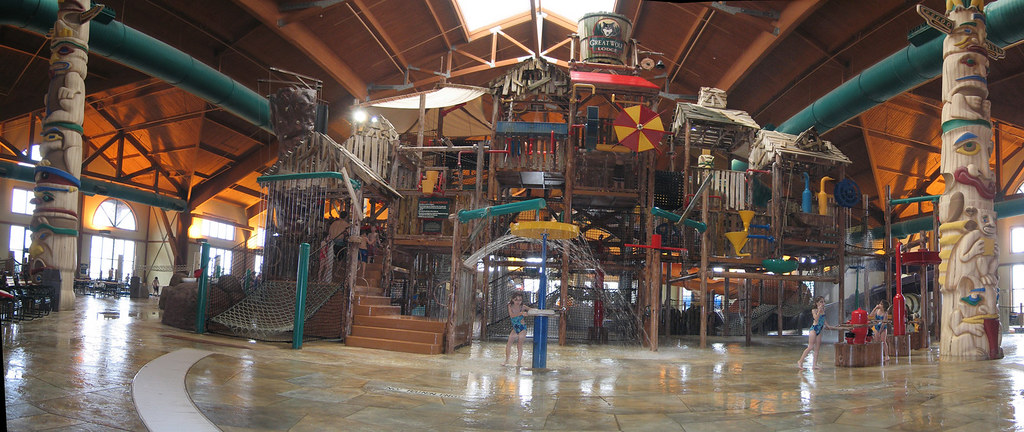 Virginia Association of Community Psychiatric Nurses“Spectrums of Care”December 1–3, 2023Great Wolf Lodge549 East Rochambeau DriveWilliamsburg, VABring friends and family to play and stay at the Great Wolf Lodge!  All rooms sleep 6 people and include waterpark admission for all.Registration and costs will be posted on our website.  Please check out our website periodically to register for this conference at www.vacpn.netLet’s make some tracks!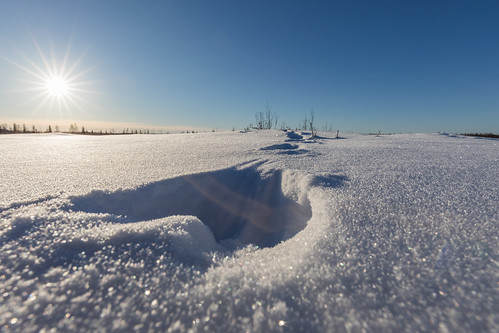 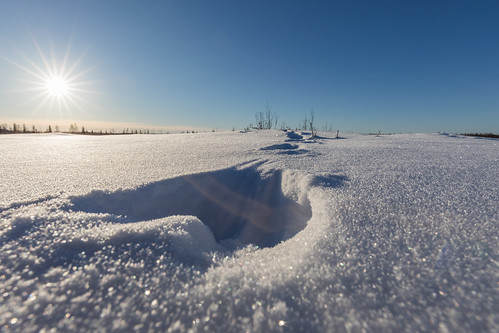 